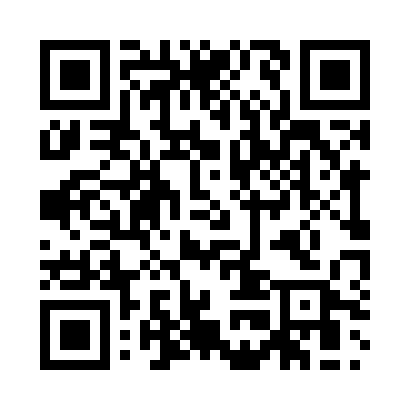 Prayer times for Unggenried, GermanyWed 1 May 2024 - Fri 31 May 2024High Latitude Method: Angle Based RulePrayer Calculation Method: Muslim World LeagueAsar Calculation Method: ShafiPrayer times provided by https://www.salahtimes.comDateDayFajrSunriseDhuhrAsrMaghribIsha1Wed3:505:591:155:158:3210:332Thu3:475:581:155:158:3310:353Fri3:445:561:155:168:3510:374Sat3:425:541:155:168:3610:405Sun3:395:531:155:178:3710:426Mon3:365:511:155:178:3910:447Tue3:345:501:155:188:4010:478Wed3:315:481:155:188:4210:499Thu3:285:471:155:198:4310:5210Fri3:265:451:155:198:4410:5411Sat3:235:441:145:208:4610:5712Sun3:205:431:145:208:4710:5913Mon3:185:411:145:218:4811:0114Tue3:155:401:145:218:5011:0415Wed3:125:391:145:228:5111:0616Thu3:105:381:145:228:5211:0917Fri3:075:361:155:238:5311:1118Sat3:045:351:155:238:5511:1419Sun3:025:341:155:248:5611:1620Mon2:595:331:155:248:5711:1921Tue2:585:321:155:258:5811:2122Wed2:575:311:155:258:5911:2423Thu2:575:301:155:259:0111:2524Fri2:575:291:155:269:0211:2525Sat2:565:281:155:269:0311:2626Sun2:565:271:155:279:0411:2627Mon2:565:261:155:279:0511:2728Tue2:565:251:155:289:0611:2829Wed2:555:251:165:289:0711:2830Thu2:555:241:165:289:0811:2931Fri2:555:231:165:299:0911:29